子女必须要服从和孝顺父母，并为他们祈祷，哪怕他们在教育和抚养子女中没有尽职尽责للوالدين حق الطاعة والبر على أولادهما والدعاء لهما، وإن قصرا في التربية والنفقة[باللغة الصينية ]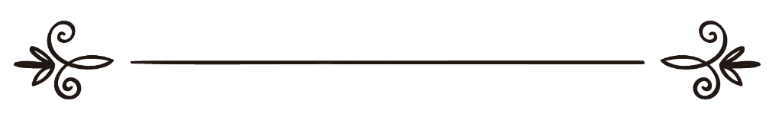 来源：伊斯兰问答网站مصدر : موقع الإسلام سؤال وجواب编审: 伊斯兰之家中文小组مراجعة: فريق اللغة الصينية بموقع دار الإسلام子女必须要服从和孝顺父母，并为他们祈祷，哪怕他们在教育和抚养子女中没有尽职尽责问：真主说：“你应当必恭必敬地服侍他俩，你应当说：“我的主啊！求你怜悯他俩，就像我年幼时他俩养育我那样。”（17：24）；我听到一个不太可靠的人说：如果父母没有尽职尽责的教育和抚养子女，他的子女就不必服从和孝顺父母，因为真主说：“就像我年幼时他俩养育我那样。”我不知道这句话的正确性如何，从教法方面来说，这是正确的吗？先贤当中有谁说过这句话吗？答：一切赞颂，全归真主。第一：应该向具有真知灼见的学者学习知识，有学者才会有知识，如果真主想拿走知识，就拿走学者，伊玛目穆斯林在《穆斯林圣训实录之前言》（1/14）中辑录：穆罕默德•本·西林说：“这个知识就是宗教，你们看应该向谁学习你们的宗教。”第二：哪怕父母在教育和抚养子女中没有尽职尽责，子女也必须要孝顺父母。父亲在教育和抚养子女中没有尽职尽责，这是一种罪恶，会受到真主的责问和惩罚，但它不是子女忤逆父母的合法理由，因为忤逆父母是严重的大罪。如果父母对儿子没有尽职尽责，允许儿子对父母不履行应尽的义务，那么，所有穆斯林的家庭就会崩溃，毋庸置疑，子女肯定会忤逆父母，而且他们在忤逆父母的时候还会振振有词的说：“父亲没有尽职尽责，没有给我应享的权利，母亲没有尽职尽责，没有公平地对待我和兄弟姐妹，所以我要忤逆父母，我认为对他俩不必履行任何义务。”家庭和社会就这样崩溃了。有人向伊本•巴兹（愿主怜悯之）询问：“尽管父亲有能力给儿子提供生活费用，但是父亲没有养育儿子，也没有给予他任何关心和照顾，甚至在他的童年也是如此，在这种情况下，必须要维护父亲和儿子之间的关系吗？” 谢赫回答说：“是的，儿子必须要孝顺父母，了解父母应享的权利，必须要善待父母；假如父母虐待子女，没有履行父母应尽的职责，父母必须要向真主忏悔，后悔没有很好地抚养子女，但这不能成为子女忤逆父母的理由，子女必须要孝顺父母，哪怕父母对他没有尽职尽责也罢，真主在鲁格曼的故事中针对不信道的父母而说：“你在现世上应该合理的侍奉父母。”即使他们不信道也罢。所以子女必须要善待父母、孝敬他们、对父母要和蔼可亲，要以优美的方式对待父母，哪怕他们没有尽职尽责也罢。”敬请浏览谢赫的网站：http://www.binbaz.org.sa/mat/9310真主说：“你应当必恭必敬地服侍他俩，你应当说：“我的主啊！求你怜悯他俩，就像我年幼时他俩养育我那样。”（17：24）。这是人们习以为常的情况，父母养育自己的孩子，所以孩子应该为他们祈求真主的怜悯，感谢父母的养育之恩，偶尔有极少数的人例外，这是不足为虑的。根据这个人说的话进行类比：如果父母或者其中一人在子女之出生后去世了，他们没有福分获得子女为他们祈求真主的怜悯了，因为他们在孩子很小的时候抚养孩子，而只有养育孩子和为孩子花费钱财的父母才值得享受这个祈祷，实际上任何人都不会这样说。欲了解更多内容，敬请参阅（176847）号问题的回答。真主至知！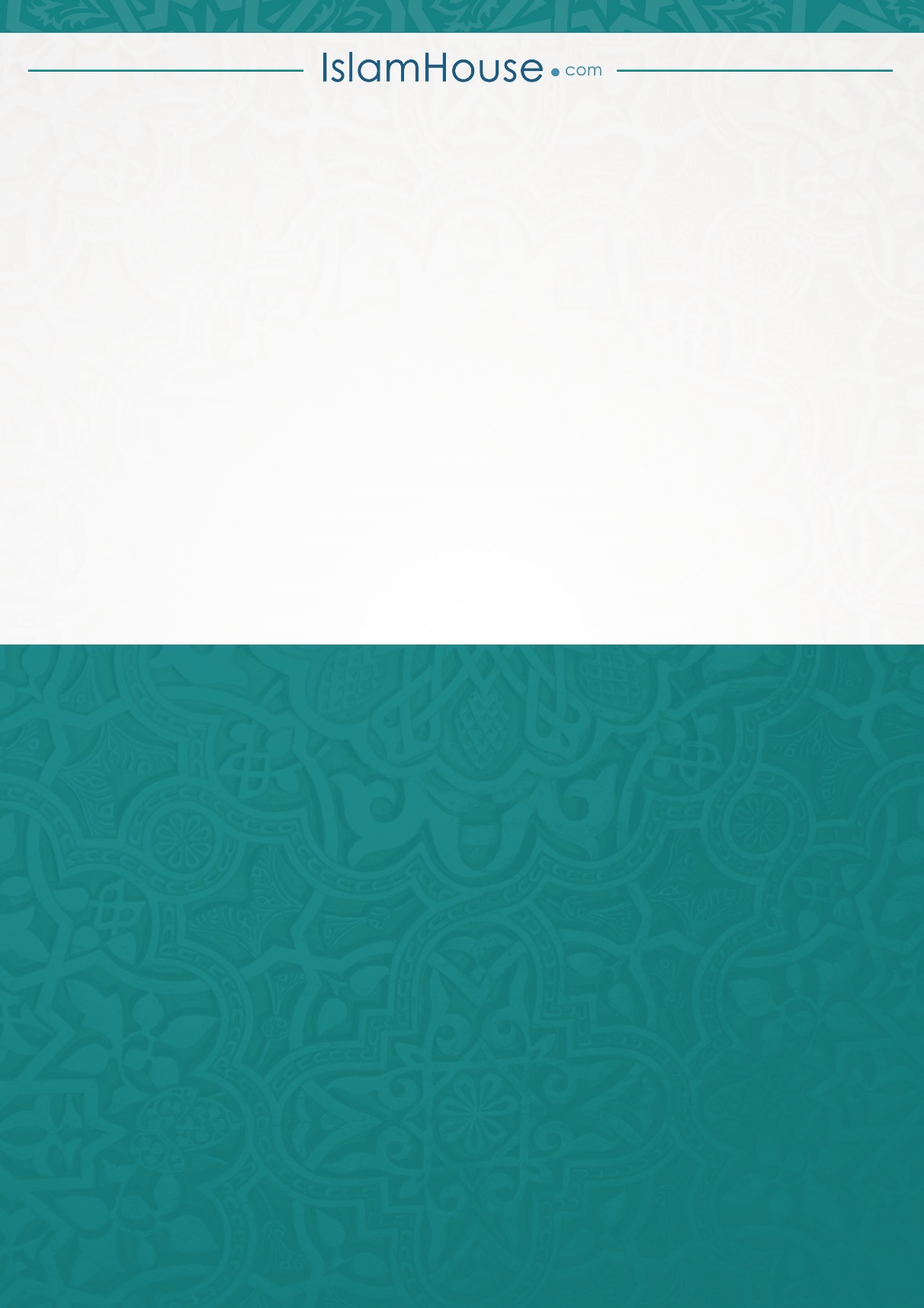 